Pereira, Febrero 9 de 2021La Institución Universitaria Visión de las Américas, El Departamento de Investigación y Extensión, El Centro de Emprendimiento y el Centro de Egresados se complacen en compartir convocatoria externa de ECOPETROL para emprendedores o empresarios que deseen participar en las soluciones de los 100 diferentes retos de la compañía.Esperamos sea de su gran interés y te animes a participar.No dejes pasar esta gran oportunidad, tu conocimiento y tu iniciativa valen y cuentan.¡Tú y tu equipo pueden ser los próximos innovadores del futuro!En Ecopetrol, están buscando emprendedores o empresarios, que, con imaginación y ansias de innovar, sean los artífices del desarrollo de las soluciones en 100 diferentes retos de la compañía. Les presentamos los retos 8 & 9, para que sean parte de la revolución digital. Para más información ingresar al siguiente enlace http://bit.ly/RetosEcopetrolCEmprende8y9¿Quieres postular una idea disruptiva para los retos 8 & 9 del #RETO100X100 de Ecopetrol? ¿Tienes preguntas acerca de la convocatoria y pasos a seguir? Si es así, te invitamos a la sesión de resolución de dudas el próximo Miércoles 10 de Febrero a las 11:00 a.m. Accede a ella en el siguiente link: https://bit.ly/3ooS5eI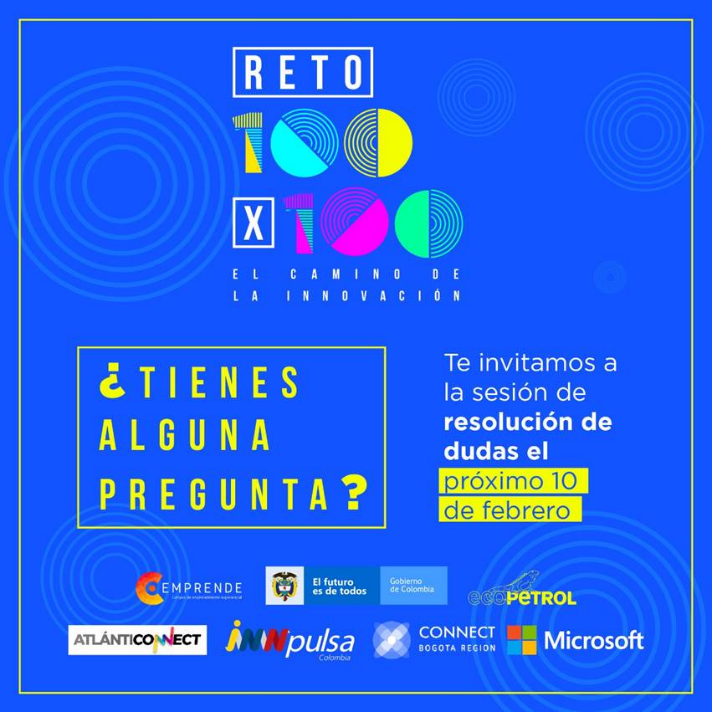 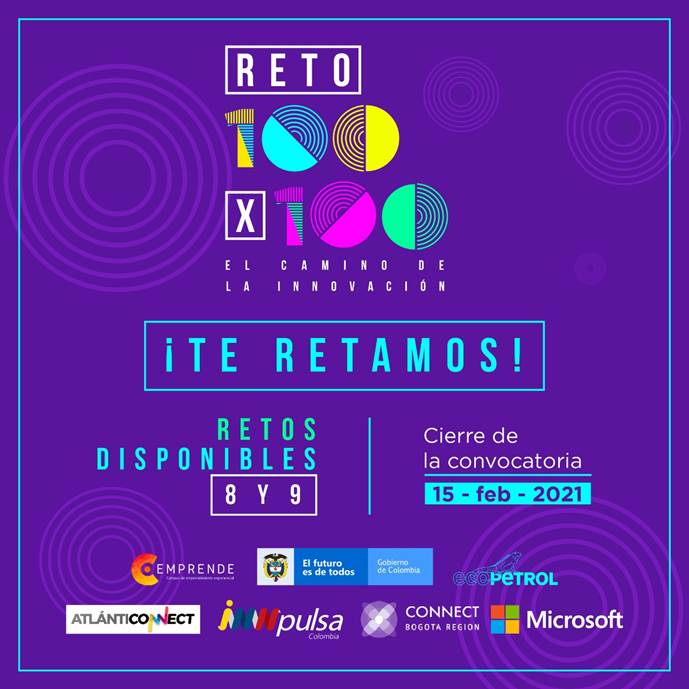 ContactoJulián Andrés Umaña Aponte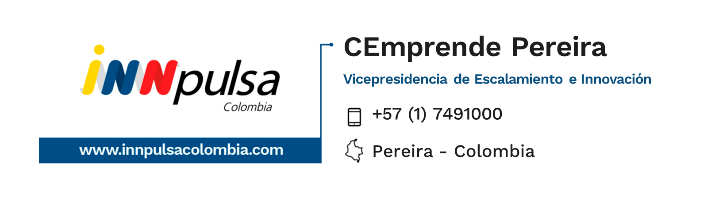 Coordinador Centro de EmprendimientoTeléfono:(576) 320 03 03 extensión 5233julian.umanaa@uam.edu.coInstitución Universitaria Visión de las Américaswww.uam.edu.co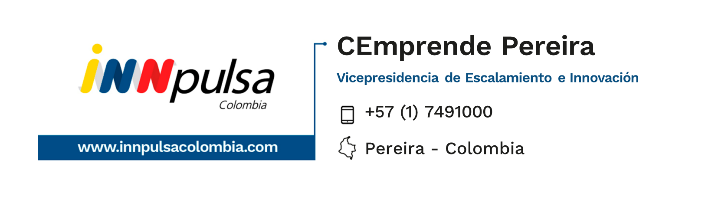 